Додаток 11
до наказу Міністерства інфраструктури України
від 18 жовтня 2013 року № 811
(у редакції наказу
Міністерства інфраструктури України
від 17 січня 2022 року № 15)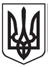 УКРАЇНАСВІДОЦТВО ФАХІВЦЯ________________________________________________(назва звання)№ _______Уряд України засвідчує, що _______________________________________________________ ,дата народження ____________ , має належну кваліфікацію відповідно до національних вимог  і здатний виконувати нижчеперелічені функції на вказаних рівнях з урахуванням будь-яких зазначених обмежень.Свідоцтво видано ______________________________________Оригінал цього свідоцтва повинен згідно з пунктом 11 правила I/2 Конвенції знаходитися на судні, доки його власник працює на цьому судні.UKRAINECERTIFICATE OF PROFICIENCY________________________________________________(title of the certificate)№ _______The Government of Ukraine certifies that _______________________________________________date of birth _______ , has been found duly qualified in accordance with the provisions of national requirements and has been found competent to perform the following functions, at the levels specified, subject to any limitations indicated:Certificate issued ________________________________________The original of this certificate must be kept available in accordance with regulation I/2, paragraph 11
of the above Convention while its holder is serving on a ship.{Додаток 11 в редакції Наказу Міністерства інфраструктури № 15 від 17.01.2022, з урахуванням змін, внесених Наказом Міністерства інфраструктури № 77 від 09.02.2022} ФУНКЦІЯРІВЕНЬОБМЕЖЕННЯ (ЯКЩО Є)Фотографія
власника диплома_________________________________________________________
 (посада, власне ім’я, прізвище і підпис уповноваженої посадової особи)Гербова печатка
_________________________________________________________
 (підпис власника диплома)Автентичність та дійсність цього документа можуть бути перевірені за допомогою унікального QR коду, телефону _____________________ або електронною поштою _______________________. Така перевірка здійснюється засобами Реєстру документів моряків.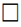 
Унікальний QR кодFUNCTIONLEVELLIMITATIONS APPLYING (IF ANY)Photo of the holder
of the certificate
________________________________________________
 (Capacity, name and signature of duly authorized official)Official Seal________________________________________________
 (Signature of the holder of the certificate)The authenticity and validity of this certificate can be verified by QR code, phone ____________________ or by e-mail ________________________. Such verification shall be carried out by means of the Register of Seafarers Documents.
Унікальний QR код